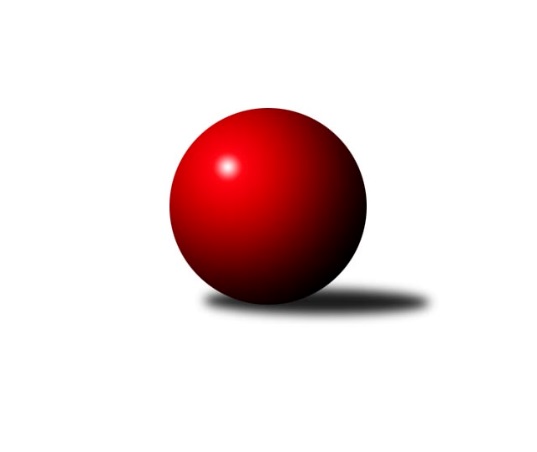 Č.0Ročník 2018/2019	30.12.2018Nejlepšího výkonu v tomto kole: 1177 dosáhlo družstvo: KK VyškovJihomoravský KPD - 9.-15.místo 2018/2019Výsledky 0. kolaSouhrnný přehled výsledků:KK Slovan Rosice	- KK Blansko 	3:1	1029:1011	3.0:3.0	9.9.SK Baník Ratíškovice A	- TJ Sokol Vracov B	1:3	1090:1158	1.0:5.0	9.9.TJ Sokol Vracov B	- SK Baník Ratíškovice B	3:1	1117:1043	3.0:3.0	16.9.KK Blansko 	- KK Vyškov	0:4	1016:1177	1.0:5.0	30.9.KK Réna Ivančice 	- KK Slovan Rosice	3:1	1050:965	5.0:1.0	30.9.KK Vyškov	- KK Slovan Rosice	2:2	1130:1068	4.0:2.0	7.10.KK Blansko 	- KK Réna Ivančice 	1:3	1058:1133	3.0:3.0	21.10.SK Baník Ratíškovice A	- SK Baník Ratíškovice B	2:2	1039:1018	4.0:2.0	21.10.SK Baník Ratíškovice B	- TJ Sokol Vracov B	3:1	1023:995	3.5:2.5	4.11.KK Réna Ivančice 	- KK Vyškov	4:0	1097:1021	5.0:1.0	11.11.KK Vyškov	- KK Blansko 	3:1	1112:1090	4.0:2.0	25.11.KK Slovan Rosice	- KK Réna Ivančice 	3:1	1156:1040	4.0:2.0	25.11.KK Réna Ivančice 	- KK Blansko 	3:1	1087:1053	4.0:2.0	9.12.SK Baník Ratíškovice B	- SK Baník Ratíškovice A	4:0	1064:967	5.0:1.0	9.12.KK Vyškov	- KK Réna Ivančice 	3:1	1107:1064	3.0:3.0	16.12.TJ Sokol Vracov B	- SK Baník Ratíškovice A		dohrávka		13.1.KK Blansko 	- KK Slovan Rosice		dohrávka		13.1.KK Slovan Rosice	- KK Vyškov		dohrávka		10.2.Tabulka družstev:	1.	KK Réna Ivančice	6	4	0	2	15.0 : 9.0 	22.0 : 14.0 	 1079	8	2.	KK Vyškov	5	3	1	1	12.0 : 8.0 	17.0 : 13.0 	 1105	7	3.	SK Baník Ratíškovice B	4	2	1	1	10.0 : 6.0 	13.5 : 10.5 	 1039	5	4.	KK Slovan Rosice	4	2	1	1	9.0 : 7.0 	10.0 : 14.0 	 1042	5	5.	TJ Sokol Vracov B	3	2	0	1	7.0 : 5.0 	10.5 : 7.5 	 1097	4	6.	SK Baník Ratíškovice A	3	0	1	2	3.0 : 9.0 	6.0 : 12.0 	 1032	1	7.	KK Blansko	5	0	0	5	4.0 : 16.0 	11.0 : 19.0 	 1048	0Podrobné výsledky kola:	 KK Slovan Rosice	1029	3:1	1011	KK Blansko rozhodčí: 	 SK Baník Ratíškovice A	1090	1:3	1158	TJ Sokol Vracov Brozhodčí: 	 TJ Sokol Vracov B	1117	3:1	1043	SK Baník Ratíškovice Brozhodčí: 	 KK Blansko 	1016	0:4	1177	KK Vyškovrozhodčí: 	 KK Réna Ivančice 	1050	3:1	965	KK Slovan Rosicerozhodčí: 	 KK Vyškov	1130	2:2	1068	KK Slovan Rosicerozhodčí: 	 KK Blansko 	1058	1:3	1133	KK Réna Ivančice rozhodčí: 	 SK Baník Ratíškovice A	1039	2:2	1018	SK Baník Ratíškovice Brozhodčí: 	 SK Baník Ratíškovice B	1023	3:1	995	TJ Sokol Vracov Brozhodčí: 	 KK Réna Ivančice 	1097	4:0	1021	KK Vyškovrozhodčí: 	 KK Vyškov	1112	3:1	1090	KK Blansko rozhodčí: 	 KK Slovan Rosice	1156	3:1	1040	KK Réna Ivančice rozhodčí: 	 KK Réna Ivančice 	1087	3:1	1053	KK Blansko rozhodčí: 	 SK Baník Ratíškovice B	1064	4:0	967	SK Baník Ratíškovice Arozhodčí: 	 KK Vyškov	1107	3:1	1064	KK Réna Ivančice rozhodčí: Pořadí jednotlivců:	jméno hráče	družstvo	celkem	plné	dorážka	chyby	poměr kuž.	MaximumSportovně technické informace:Starty náhradníků:registrační číslo	jméno a příjmení 	datum startu 	družstvo	číslo startu
Hráči dopsaní na soupisku:registrační číslo	jméno a příjmení 	datum startu 	družstvo	Program dalšího kola:13.1.2019	ne	9:00	TJ Sokol Vracov B - SK Baník Ratíškovice A (dohrávka z 0. kola)	13.1.2019	ne	10:00	KK Blansko  - KK Slovan Rosice (dohrávka z 0. kola)	10.2.2019	ne	10:00	KK Slovan Rosice - KK Vyškov (dohrávka z 0. kola)	17.2.2019	ne	10:00	KK Vyškov - TJ Sokol Vracov B	17.2.2019	ne	10:00	SK Baník Ratíškovice B - KK Blansko 	17.2.2019	ne	10:00	SK Baník Ratíškovice A - KK Slovan Rosice	Nejlepší šestka kola - absolutněNejlepší šestka kola - absolutněNejlepší šestka kola - absolutněNejlepší šestka kola - absolutněNejlepší šestka kola - dle průměru kuželenNejlepší šestka kola - dle průměru kuželenNejlepší šestka kola - dle průměru kuželenNejlepší šestka kola - dle průměru kuželenNejlepší šestka kola - dle průměru kuželenPočetJménoNázev týmuVýkonPočetJménoNázev týmuPrůměr (%)Výkonxx0xx0xx0xx0xx0xx0